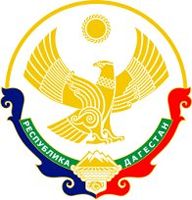 РЕСПУБЛИКА ДАГЕСТАНМО «АКУШИНСКИЙ РАЙОН» МКОУ «ГАПШИМИНСКАЯ СРЕДНЯЯ ОБЩЕОБРАЗОВАТЕЛЬНАЯ ШКОЛА им. Гасанова М.А.»368283 с. Гапшима  gapshi.dagestanschool.com      Gapshima_sosh@mail.ru     тел. +7(963) 418-08-66ПРИКАЗ№ 23                                                                                     от 19 ноября 2021 гО создании рабочей группыпо обеспечению перехода на обучениепо ФГОС НОО, ФГОС ОООВ целях обеспечения эффективного введения федеральных государственных образовательных стандартов начального общего и основного общего образования, утвержденных приказами Минпросвещения России от 31.05.2021 № 286 и № 287, в 2022-2023учебном году и на основании приказа Управления образования администрации МО «Акушинский район» от 16.11.2021 № _ПРИКАЗЫВАЮ:1. Создать рабочую группу по обеспечению перехода на обучение по ФГОС НОО и ООО в следующем составе:Алиев Абдулла Ильясович  – заместитель директора по УВР;Гуруев Магомед Исрапович – заместитель директора по ВР;Ситуева Патимат Гасановна– руководитель ШМО гуманитарного цикла;Магомедов Сулайбангаджи Чупанович – руководитель ШМО учителей естественнонаучного цикла;Исмаилова Мариян Наримановна – руководитель ШМО учителей русского языка и литературы;Ситуева Патимаг Гасановна – педагог-психолог;Абасова Гапспт Абдуллаевна – руководитель ШМО учителей начальных классов;2.Утвердить положение о рабочей группе(Приложение …) 3. Руководителем рабочей группы назначить заместителя директора по УВР Алиева Абдуллу Ильясовича4. Членам рабочей группы:проанализировать изменения во ФГОС НОО и ФГОС ООО в срок до10.12.2021; составить план перехода на обучение по ФГОС НОО и ООО в срок до 15.12.2021;разработать готовые к утверждению проекты основных образовательных программ НОО и ООО в срок до 31.05.2022.5. Заместителю директора  по УВР Алиеву Абдулле Ильясовичу довести настоящий приказ до членов рабочей группы и педагогов.6. Контроль исполнения настоящего приказа оставляю за собой.            Директор школы:		      /Джабаев Т. М./